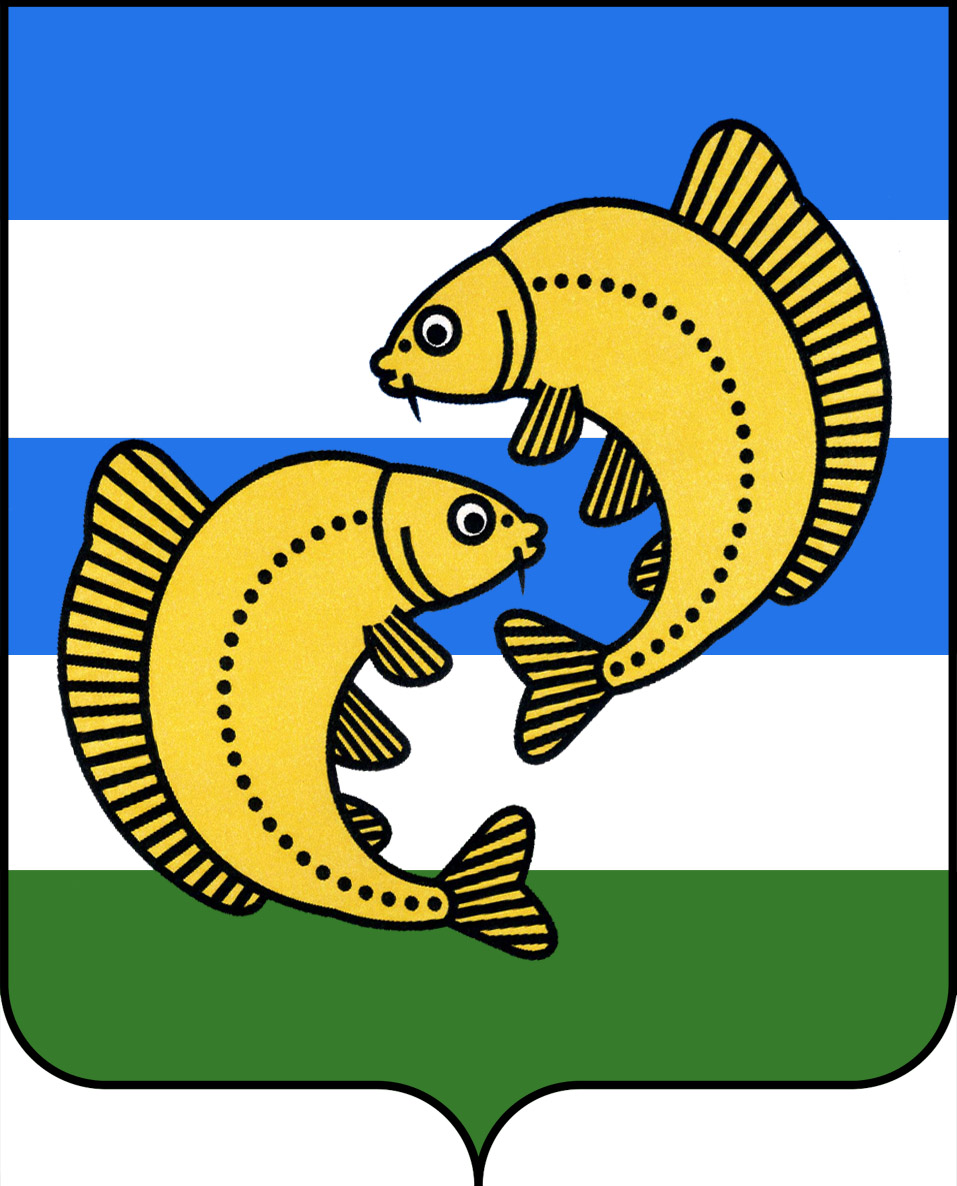 Курганская областьЧастоозерский районЧастоозерская районная ДумаРЕШЕНИЕот  «____» ______________ 2021 года№ ______с.ЧастоозерьеО внесении изменений в  Правила землепользования и застройки Муниципального образования Беляковский сельсовет Частоозерского района Курганской области, утвержденные решением Беляковской сельской Думы от 20.11.2013 года №19        В соответствии с Законом Курганской области от 05.06.2019 N 89 "О регулировании отдельных вопросов в сфере земельных отношений", Градостроительным кодексом Российской Федерации, Уставом муниципального образования Частоозерского района, Частоозерская районная Дума РЕШИЛА:1. Внести в  Правила землепользования и застройки Муниципального образования Беляковский сельсовет Частоозерского района Курганской области, утвержденные решением Беляковской сельской Думы от 20.11.2013г. № 19, следующие изменения:        1.1. В статье 73 главы 17:- пункт 1.1. и 1.3. таблицы 1  изложить в редакции согласно приложению к настоящему решению.         2.  Обнародовать настоящее решение в установленном порядке, разместить на официальных сайтах Администрации Частоозерского района и Администрации Беляковского сельсовета Частоозерского района.       3. Настоящее решение вступает в силу после обнародования.Председатель Частоозерской районной Думы		                    В.А. ИсаковГлава Частоозерского района						           А.В. ДружковПриложение                                                                                                                                                                  к Решению Частоозерской районной Думы                                                                                                                                                     «О внесении изменений в  Правила                                                                                                                                                                                                      землепользования и застройки Муниципального                                                                                                                                                            образования Беляковский сельсовет                                                                                                                                                   Частоозерского района Курганской                                                                                                                                                                            области, утвержденные решением Беляковской                                                                                                                                                              сельской Думы от 20.11.2013 года №19»Таблица 1Виды разрешенного использования земельных участков и объектов капитального строительства, в том числе предельные параметры разрешенного строительства, реконструкции объектов капитального строительства для жилых зон№Виды разрешенного использования земельных участков и объектов капитального строительстваКодОписание вида разрешенного использования земельного участкаПредельные размеры земельных участков и предельные параметры разрешенного строительства, реконструкции объектов капитального строительства123451Основные виды разрешенного использованияОсновные виды разрешенного использованияОсновные виды разрешенного использованияОсновные виды разрешенного использованияДля индивидуального жилищного строительства2.1Размещение жилого дома (отдельно стоящего здания количеством надземных этажей не более чем три, высотой не более двадцати метров, которое состоит из комнат и помещений вспомогательного использования, предназначенных для удовлетворения гражданами бытовых и иных нужд, связанных с их проживанием в таком здании, не предназначенного для раздела на самостоятельные объекты недвижимости);выращивание сельскохозяйственных культур;размещение индивидуальных гаражей и хозяйственных построекПредельные размеры земельных участков:минимальные размеры земельного участка –
400 кв.м.;максимальные размеры земельного участка – 
2000 кв.м.Минимальные отступы от границ земельных участков в целях определения допустимого размещения зданий, строений, сооружений:минимальные отступы от границ земельного участка до объекта индивидуального жилищного строительства – 3м;минимальные отступы от красных линий улиц –
5 м.;минимальные отступы от красных линий проездов – 3 м.;минимальный отступ от границ земельных участков в целях определения мест допустимого размещения объекта индивидуального жилищного строительства, других построек (за исключением индивидуального гаража) за пределами которых запрещено строительство зданий, строений, сооружений от объекта индивидуального жилищного строительства до красной линии геонима или границы земельного участка со стороны геонима (в случае отсутствия утвержденных красных линий) – 5м;минимальный отступ от границ земельных участков в целях определения мест допустимого размещения объекта индивидуального жилищного строительства, других построек (за исключением индивидуального гаража) за пределами которых запрещено строительство зданий, строений, сооружений от объекта индивидуального жилищного строительства до красной линии проезда или границы земельного участка со стороны проезда (в случае отсутствия утвержденных красных линий) – 3м;минимальное расстояние от других построек 
(за исключением объекта индивидуального жилищного строительства) до границы смежного земельного участка – 1м;минимальное расстояние от границ -соседнего земельного участка до объекта индивидуального жилищного строительства – 3м.Предельное количество этажей или предельная высота зданий, строений, сооружений:максимальное количество этажей объекта индивидуального жилищного строительства – 3;максимальное количество этажей бани – 2;максимальное количество этажей вспомогательных построек (кроме бани) – 1;максимальная высота объекта индивидуального жилищного строительства – 14 м;максимальная высота бани – 8м;максимальная высота вспомогательных построек (кроме бани) – 4 м.Максимальный процент застройки в границах земельного участка:максимальный процент застройки земельного участка – 30;Иные показатели:максимальная высота ограждения земельного участка – 2 м;1.3.Для ведения личного подсобного хозяйства2.2Размещение индивидуального жилого дома (дом, пригодный для постоянного проживания, высотой не выше трех надземных этажей);выращивание плодовых, ягодных, овощных, бахчевых или иных декоративных, или сельскохозяйственных культур;размещение индивидуальных гаражей и подсобных сооруженийПредельные размеры земельных участков:минимальные размеры земельного участка – 250  кв.м;максимальные размеры земельного участка – 10000 кв.м.Минимальные отступы от границ земельных участков в целях определения допустимого размещения зданий, строений, сооружений:минимальные отступы от границ земельного участка до объекта индивидуального жилищного строительства – 3м;минимальный отступ от границ земельных участков в целях определения мест допустимого размещения объекта жилищного строительства, других построек (за исключением индивидуального гаража) за пределами которых запрещено строительство зданий, строений, сооружений от объекта жилищного строительства до красной линии геонима или границы земельного участка со стороны геонима (в случае отсутствия утвержденных красных линий)*–5 м;минимальный отступ от границ земельных участков в целях определения мест допустимого размещения объекта жилищного строительства, других построек (за исключением индивидуального гаража) за пределами которых запрещено строительство зданий, строений, сооружений от объекта жилищного строительства до красной линии проезда или границы земельного участка со стороны проезда (в случае отсутствия утвержденных красных линий) – 3м;минимальное расстояние от других построек (за исключением объекта индивидуального жилищного строительства) до границы смежного земельного участка – 1м;минимальное расстояние от границ -соседнего земельного участка до объекта индивидуального жилищного строительства – 3м.Предельное количество этажей или предельная высота зданий, строений, сооружений:максимальное количество этажей объекта индивидуального жилищного строительства – 3;максимальное количество этажей бани – 2;максимальное количество этажей вспомогательных построек (кроме бани) – 1;максимальная высота объекта индивидуального жилищного строительства – 14 м;максимальная высота бани – 8м;максимальная высота вспомогательных построек (кроме бани) – 4 м.Максимальный процент застройки в границах земельного участка:максимальный процент застройки земельного участка – 30;Иные показателимаксимальная высота ограждения земельного участка – 2 м;